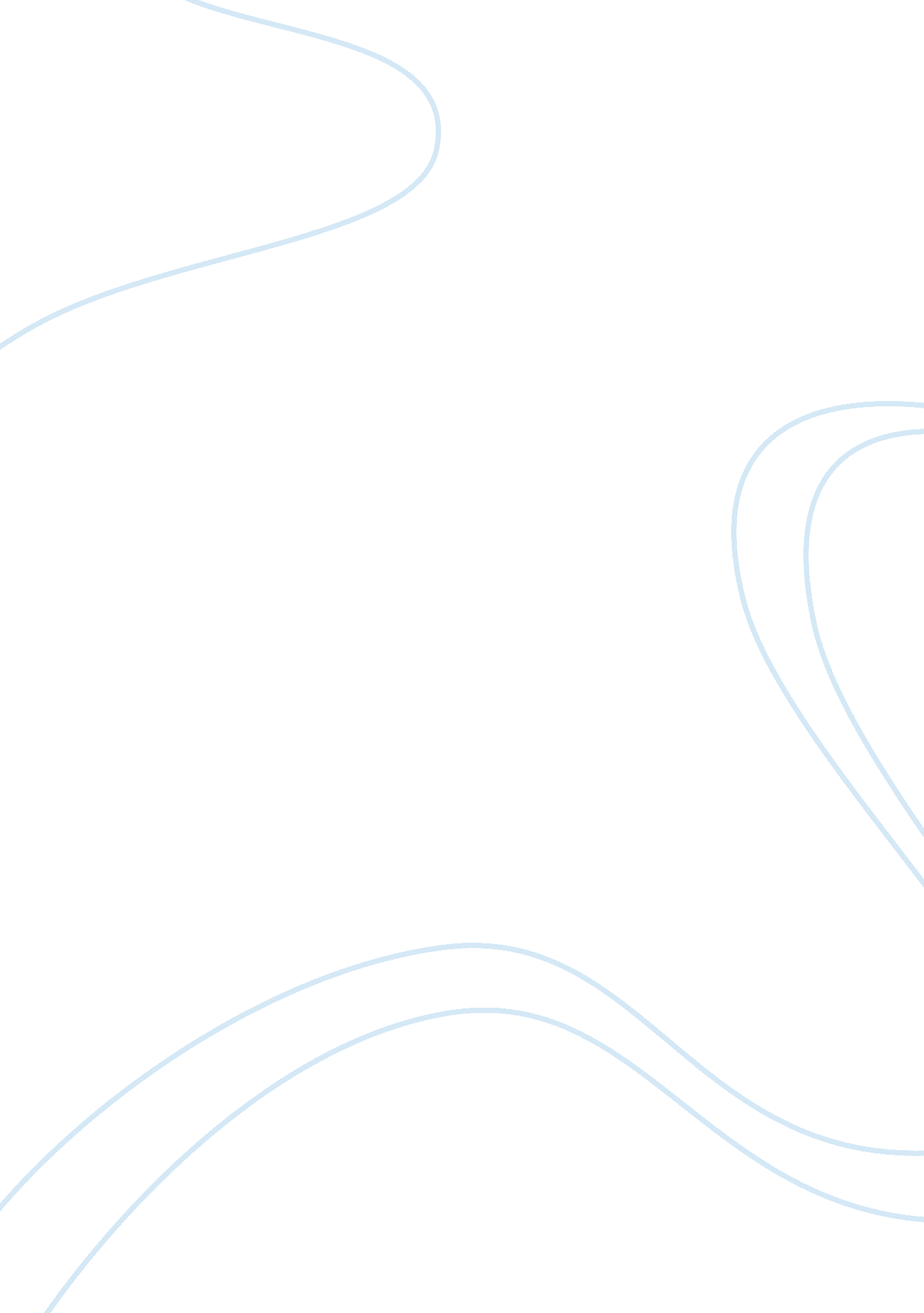 LiesLinguistics, English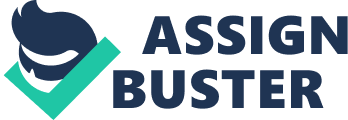 Your full full September 02, Lying: An Immoral Act Introduction Lying is never a right thing to do. Wilson states, “ Lying is the deliberate act of deviating from the truth”. A person lies when he/she makes a wrong statement intentionally in order to deceive other people. The intent behind telling a lie can be to escape from the worse aspects of a situation by putting blame on some other person or to gain some sort of undeserved benefits. A man speaking a lie actually deceives himself when he thinks that he has successfully deceived other people by giving untruthful statements regarding any specific matter. Lies give rise to the feelings of shame or guilt at some of time in life. 
Lies Lead to More Lies 
It is a fact that lying leads to more lies. When a person tells a lie for some reason, he/she needs to tell many other lies to cover that lie. Lies do not have any moral ground or proper base. Although lies can benefit people for a short span of time but their long-term effects are never good for them. It is because a person has to lie several times in life to cover one false statement given by that person in some earlier part of life. 
Another fact regarding lying is that it makes many other people lie to save the liar. A liar not only performs the immoral act of lying himself/herself but also makes his/her friends and family members perform the same act in order to get their cover to escape from the worse scenarios. 
Lying Is a Waste of Time and Energy 
Lying is really a waste of time and energy. A person who lies for some reason needs to remember that lie and perpetrate it in order to escape from any unexpected situation. Remembering a lie and making efforts to hide the truth regarding that lie forever is a very tiring job. Lies make the life of a person very difficult and troublesome instead of bringing any sort of long-term relief. A person needs to spend a good amount of time thinking how to hide the truth in future. 
Sometimes liars start believing that the lie that they have spoken is the ultimate truth. They start opposing the reality and a fight between right and wrong starts in their minds. They try to escape from the immorality of lying by opposing the truth and reality. However, they do not succeed in that and a sense of guilt injects in their minds forever. 
Lies Cause Mistrust 
Lies also cause mistrust between true relationships. Lies inject doubt between the relationships, which decrease the degree of love, harmony, and respect that exists between the relationships. Lies create troubles not only for the liars but also for the people who are in some sort of relationship with the liars. 
Conclusion 
Summing it up, lies put a number of negative effects on the lives of the liars. Apart from affecting the relationships, lying also leads to more lies and wastes time and energy of a person who tells a lie regarding some matter. Therefore, lying is never a right thing to do. 
Works Cited 
Wilson, Norman. “ Is it Ever Morally Right to Lie?.” Ezinearticles. com, 11 Feb. 2010. Web. 02 Sept. 2011. 25 Feb. 2010. . 